Símbolos 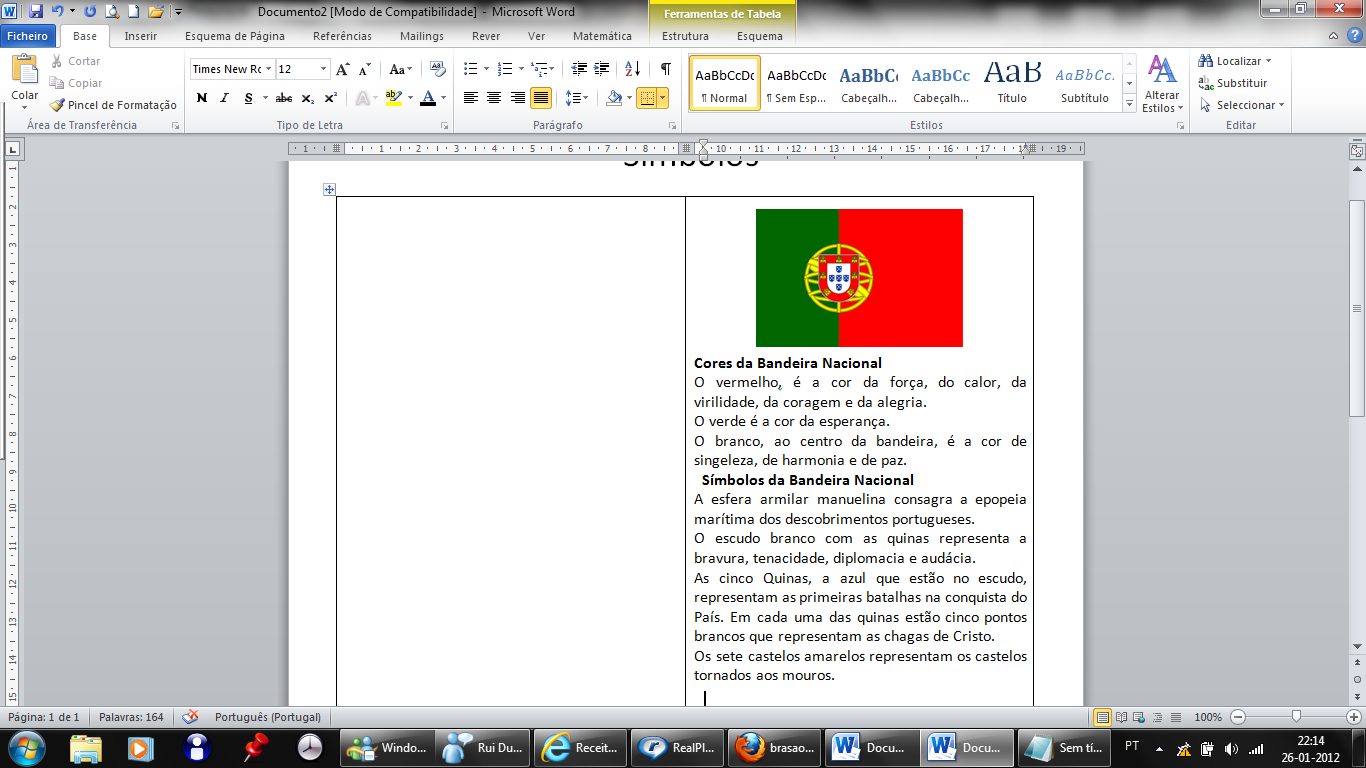 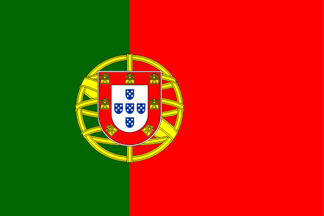 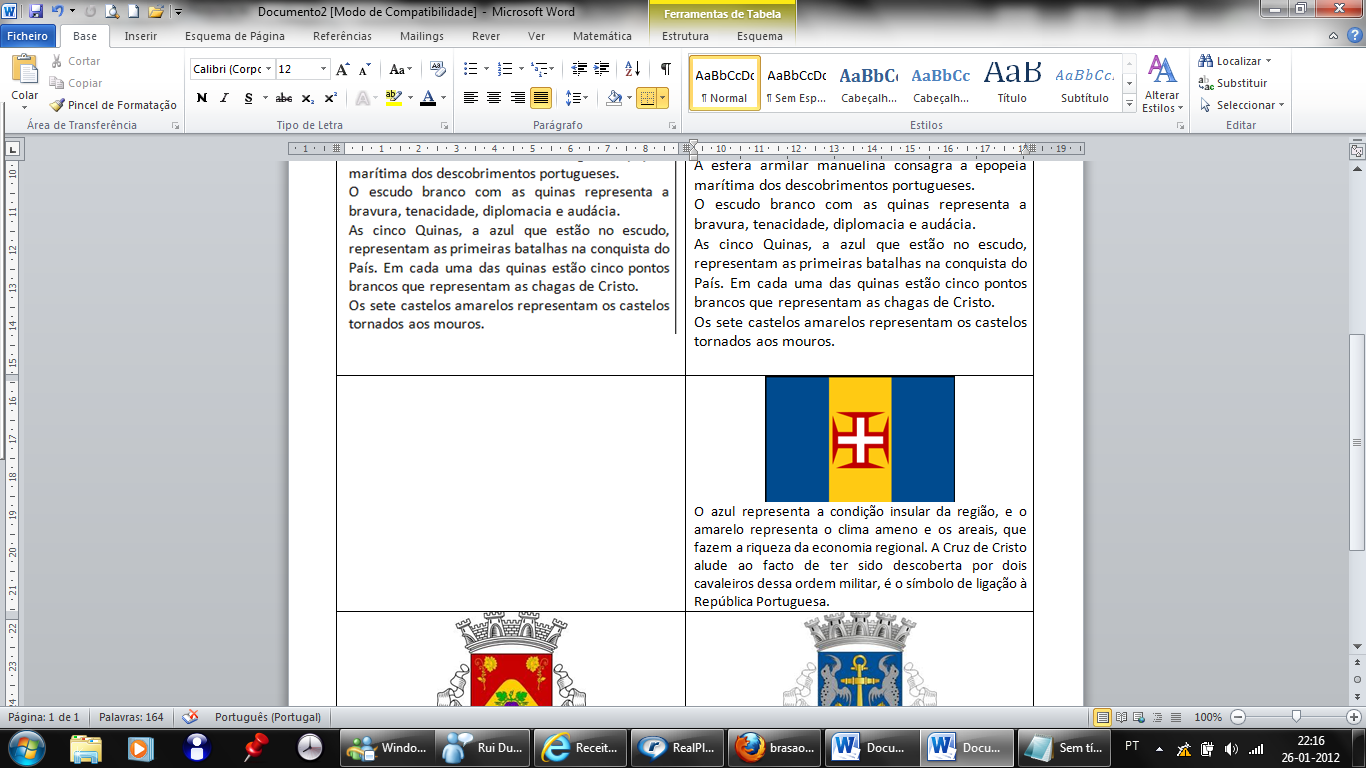 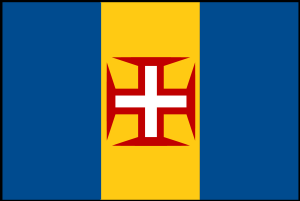 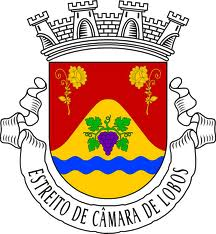 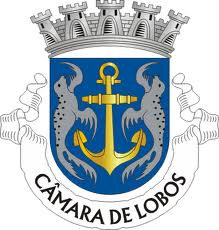 Hino de PortugalHino de PortugalHeróis do mar, nobre povo,
Nação valente, imortal,
Levantai hoje de novo
O esplendor de Portugal!
Entre as brumas da memória,
Ó Pátria sente-se a voz
Dos teus egrégios avós,
Que há-de guiar-te à vitória!

Às armas, às armas!
Sobre a terra, sobre o mar,
Às armas, às armas!
Pela Pátria lutar!
Contra os canhões
marchar, marchar!Hino da RAMHino da RAMDo vale à montanha e do mar à serra,Teu povo humilde, estóico e valenteEntre a rocha dura te lavrou a terra,Para lançar, do pão, a semente:Herói do trabalho na montanha agreste,Que se fez ao mar em vagas procelosas:Os louros da vitória, em tuas mãos calosasForam a herança que a teus filhos deste.Por esse Mundo alémMadeira teu nome continuaEm teus filhos saudososQue além fronteirasDe ti se mostram orgulhosos.Por esse Mundo além,Madeira, honraremos tua HistóriaNa senda do trabalhoNós lutaremosAlcançaremosTeu bem-estar e glória.